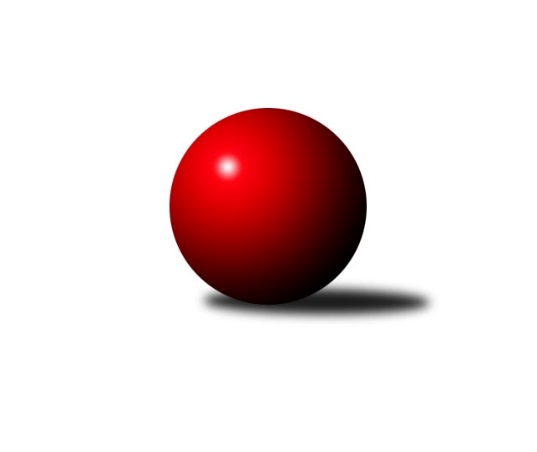 Č.17Ročník 2022/2023	8.5.2024 Východočeská divize 2022/2023Statistika 17. kolaTabulka družstev:		družstvo	záp	výh	rem	proh	skore	sety	průměr	body	plné	dorážka	chyby	1.	D. Králové n. L. A	16	12	0	4	164 : 92 	(64.0 : 54.0)	2667	24	1806	862	28	2.	Nová Paka A	16	11	0	5	154 : 102 	(81.5 : 64.5)	2666	22	1810	857	30.6	3.	Loko Č. Třebová A	16	10	0	6	150 : 106 	(73.5 : 70.5)	2658	20	1822	836	31.3	4.	Náchod B	17	10	0	7	157 : 115 	(98.0 : 80.0)	2685	20	1828	857	28.3	5.	Č. Kostelec B	17	10	0	7	152 : 120 	(93.0 : 83.0)	2603	20	1787	816	32.6	6.	Dobruška A	17	10	0	7	148 : 124 	(90.5 : 81.5)	2636	20	1818	818	32.7	7.	Zálabák Smiřice A	17	9	0	8	142 : 130 	(76.0 : 66.0)	2643	18	1807	836	32.2	8.	Rokytnice n. J. A	17	9	0	8	140 : 132 	(78.5 : 75.5)	2638	18	1802	836	28.6	9.	Hylváty A	17	8	0	9	134 : 138 	(83.5 : 82.5)	2621	16	1778	843	31.2	10.	Loko. Trutnov B	16	6	0	10	103 : 153 	(38.5 : 53.5)	2620	12	1814	807	37.2	11.	Solnice A	16	6	0	10	103 : 153 	(54.0 : 90.0)	2574	12	1776	799	34.4	12.	Třebechovice p. O. A	16	4	0	12	98 : 158 	(60.5 : 69.5)	2602	8	1796	806	38.8	13.	Rychnov n. Kn. B	16	2	0	14	67 : 189 	(34.5 : 55.5)	2561	4	1772	790	38.3Tabulka doma:		družstvo	záp	výh	rem	proh	skore	sety	průměr	body	maximum	minimum	1.	Č. Kostelec B	9	7	0	2	96 : 48 	(61.5 : 40.5)	2655	14	2714	2577	2.	Dobruška A	9	7	0	2	91 : 53 	(52.5 : 39.5)	2732	14	2797	2632	3.	Rokytnice n. J. A	9	6	0	3	88 : 56 	(55.5 : 36.5)	2707	12	2841	2611	4.	D. Králové n. L. A	9	6	0	3	88 : 56 	(33.0 : 29.0)	2657	12	2775	2576	5.	Nová Paka A	8	6	0	2	76 : 52 	(45.0 : 33.0)	2634	12	2702	2567	6.	Náchod B	8	5	0	3	76 : 52 	(50.0 : 36.0)	2814	10	2868	2740	7.	Zálabák Smiřice A	8	5	0	3	73 : 55 	(34.5 : 29.5)	2678	10	2811	2609	8.	Hylváty A	8	5	0	3	70 : 58 	(50.0 : 46.0)	2570	10	2686	2484	9.	Solnice A	8	5	0	3	69 : 59 	(35.5 : 38.5)	2491	10	2569	2422	10.	Loko Č. Třebová A	7	4	0	3	66 : 46 	(40.5 : 31.5)	2682	8	2816	2550	11.	Třebechovice p. O. A	8	3	0	5	54 : 74 	(23.5 : 32.5)	2528	6	2591	2440	12.	Loko. Trutnov B	8	3	0	5	50 : 78 	(8.5 : 15.5)	2632	6	2700	2512	13.	Rychnov n. Kn. B	8	2	0	6	38 : 90 	(13.0 : 15.0)	2630	4	2783	2501Tabulka venku:		družstvo	záp	výh	rem	proh	skore	sety	průměr	body	maximum	minimum	1.	D. Králové n. L. A	7	6	0	1	76 : 36 	(31.0 : 25.0)	2669	12	2820	2505	2.	Loko Č. Třebová A	9	6	0	3	84 : 60 	(33.0 : 39.0)	2655	12	2931	2473	3.	Nová Paka A	8	5	0	3	78 : 50 	(36.5 : 31.5)	2670	10	2794	2510	4.	Náchod B	9	5	0	4	81 : 63 	(48.0 : 44.0)	2670	10	2760	2579	5.	Zálabák Smiřice A	9	4	0	5	69 : 75 	(41.5 : 36.5)	2640	8	2779	2409	6.	Dobruška A	8	3	0	5	57 : 71 	(38.0 : 42.0)	2624	6	2711	2449	7.	Hylváty A	9	3	0	6	64 : 80 	(33.5 : 36.5)	2626	6	2801	2531	8.	Č. Kostelec B	8	3	0	5	56 : 72 	(31.5 : 42.5)	2597	6	2714	2502	9.	Loko. Trutnov B	8	3	0	5	53 : 75 	(30.0 : 38.0)	2619	6	2759	2426	10.	Rokytnice n. J. A	8	3	0	5	52 : 76 	(23.0 : 39.0)	2629	6	2724	2542	11.	Třebechovice p. O. A	8	1	0	7	44 : 84 	(37.0 : 37.0)	2612	2	2839	2414	12.	Solnice A	8	1	0	7	34 : 94 	(18.5 : 51.5)	2585	2	2778	2403	13.	Rychnov n. Kn. B	8	0	0	8	29 : 99 	(21.5 : 40.5)	2553	0	2759	2339Tabulka podzimní části:		družstvo	záp	výh	rem	proh	skore	sety	průměr	body	doma	venku	1.	D. Králové n. L. A	12	10	0	2	132 : 60 	(50.0 : 40.0)	2692	20 	5 	0 	1 	5 	0 	1	2.	Nová Paka A	12	10	0	2	128 : 64 	(62.0 : 44.0)	2704	20 	5 	0 	1 	5 	0 	1	3.	Náchod B	12	8	0	4	116 : 76 	(75.0 : 57.0)	2685	16 	4 	0 	2 	4 	0 	2	4.	Č. Kostelec B	12	8	0	4	112 : 80 	(68.5 : 57.5)	2598	16 	5 	0 	1 	3 	0 	3	5.	Loko Č. Třebová A	12	7	0	5	107 : 85 	(51.5 : 58.5)	2652	14 	4 	0 	2 	3 	0 	3	6.	Dobruška A	12	7	0	5	103 : 89 	(63.0 : 69.0)	2616	14 	5 	0 	1 	2 	0 	4	7.	Hylváty A	12	6	0	6	98 : 94 	(56.5 : 51.5)	2649	12 	4 	0 	2 	2 	0 	4	8.	Rokytnice n. J. A	12	6	0	6	98 : 94 	(54.5 : 49.5)	2648	12 	4 	0 	2 	2 	0 	4	9.	Zálabák Smiřice A	12	5	0	7	89 : 103 	(67.0 : 57.0)	2607	10 	4 	0 	2 	1 	0 	5	10.	Loko. Trutnov B	12	4	0	8	74 : 118 	(28.5 : 43.5)	2636	8 	2 	0 	4 	2 	0 	4	11.	Solnice A	12	4	0	8	71 : 121 	(48.5 : 73.5)	2539	8 	4 	0 	2 	0 	0 	6	12.	Třebechovice p. O. A	12	2	0	10	73 : 119 	(48.5 : 53.5)	2563	4 	2 	0 	4 	0 	0 	6	13.	Rychnov n. Kn. B	12	1	0	11	47 : 145 	(30.5 : 49.5)	2555	2 	1 	0 	5 	0 	0 	6Tabulka jarní části:		družstvo	záp	výh	rem	proh	skore	sety	průměr	body	doma	venku	1.	Zálabák Smiřice A	5	4	0	1	53 : 27 	(9.0 : 9.0)	2728	8 	1 	0 	1 	3 	0 	0 	2.	Loko Č. Třebová A	4	3	0	1	43 : 21 	(22.0 : 12.0)	2677	6 	0 	0 	1 	3 	0 	0 	3.	Dobruška A	5	3	0	2	45 : 35 	(27.5 : 12.5)	2718	6 	2 	0 	1 	1 	0 	1 	4.	Rokytnice n. J. A	5	3	0	2	42 : 38 	(24.0 : 26.0)	2637	6 	2 	0 	1 	1 	0 	1 	5.	Náchod B	5	2	0	3	41 : 39 	(23.0 : 23.0)	2718	4 	1 	0 	1 	1 	0 	2 	6.	Solnice A	4	2	0	2	32 : 32 	(5.5 : 16.5)	2636	4 	1 	0 	1 	1 	0 	1 	7.	Č. Kostelec B	5	2	0	3	40 : 40 	(24.5 : 25.5)	2629	4 	2 	0 	1 	0 	0 	2 	8.	D. Králové n. L. A	4	2	0	2	32 : 32 	(14.0 : 14.0)	2574	4 	1 	0 	2 	1 	0 	0 	9.	Loko. Trutnov B	4	2	0	2	29 : 35 	(10.0 : 10.0)	2590	4 	1 	0 	1 	1 	0 	1 	10.	Hylváty A	5	2	0	3	36 : 44 	(27.0 : 31.0)	2557	4 	1 	0 	1 	1 	0 	2 	11.	Třebechovice p. O. A	4	2	0	2	25 : 39 	(12.0 : 16.0)	2665	4 	1 	0 	1 	1 	0 	1 	12.	Nová Paka A	4	1	0	3	26 : 38 	(19.5 : 20.5)	2574	2 	1 	0 	1 	0 	0 	2 	13.	Rychnov n. Kn. B	4	1	0	3	20 : 44 	(4.0 : 6.0)	2618	2 	1 	0 	1 	0 	0 	2 Zisk bodů pro družstvo:		jméno hráče	družstvo	body	zápasy	v %	dílčí body	sety	v %	1.	Robert Petera 	Třebechovice p. O. A 	26	/	15	(87%)		/		(%)	2.	Ladislav Zívr 	D. Králové n. L. A 	26	/	15	(87%)		/		(%)	3.	Jiří Bajer 	Nová Paka A 	26	/	16	(81%)		/		(%)	4.	Milan Valášek 	 Rokytnice n. J. A 	26	/	17	(76%)		/		(%)	5.	Martin Děkan 	Dobruška A 	25	/	16	(78%)		/		(%)	6.	Jan Kmoníček 	Loko Č. Třebová A 	24	/	15	(80%)		/		(%)	7.	Jakub Sokol 	Loko Č. Třebová A 	23	/	15	(77%)		/		(%)	8.	František Hejna 	Náchod B 	23	/	16	(72%)		/		(%)	9.	Petr Linhart 	Č. Kostelec B 	22	/	14	(79%)		/		(%)	10.	Pavel Píč 	Solnice A 	22	/	14	(79%)		/		(%)	11.	Zdeněk Kaplan 	Hylváty A 	22	/	16	(69%)		/		(%)	12.	Martin Kamenický 	Zálabák Smiřice A 	22	/	16	(69%)		/		(%)	13.	Aleš Tichý 	Náchod B 	22	/	16	(69%)		/		(%)	14.	Jan Mařas 	 Rokytnice n. J. A 	22	/	17	(65%)		/		(%)	15.	Jakub Wenzel 	Č. Kostelec B 	20	/	12	(83%)		/		(%)	16.	Jiří Bek 	Třebechovice p. O. A 	20	/	13	(77%)		/		(%)	17.	Michal Janeček 	Zálabák Smiřice A 	20	/	14	(71%)		/		(%)	18.	Tomáš Hrubý 	Solnice A 	20	/	14	(71%)		/		(%)	19.	Martin Khol 	 Loko. Trutnov B 	20	/	15	(67%)		/		(%)	20.	Miloslav Hýbl 	Loko Č. Třebová A 	20	/	16	(63%)		/		(%)	21.	Ivan Vondráček 	D. Králové n. L. A 	20	/	16	(63%)		/		(%)	22.	Milan Vencl 	Hylváty A 	20	/	16	(63%)		/		(%)	23.	Jan Králíček 	Dobruška A 	20	/	17	(59%)		/		(%)	24.	Petr Mařas 	 Rokytnice n. J. A 	20	/	17	(59%)		/		(%)	25.	Jaroslav Špicner 	Náchod B 	19	/	17	(56%)		/		(%)	26.	Mikuláš Martinec 	Náchod B 	18	/	12	(75%)		/		(%)	27.	Jaroslav Jeníček 	 Loko. Trutnov B 	18	/	12	(75%)		/		(%)	28.	Adam Bezdíček 	Loko Č. Třebová A 	18	/	16	(56%)		/		(%)	29.	Josef Kupka 	Dobruška A 	17	/	17	(50%)		/		(%)	30.	Vojtěch Kazda 	Nová Paka A 	16	/	11	(73%)		/		(%)	31.	Jaromír Erlebach 	Nová Paka A 	16	/	13	(62%)		/		(%)	32.	Jan Ringel 	Nová Paka A 	16	/	13	(62%)		/		(%)	33.	Slavomír Trepera 	 Rokytnice n. J. A 	16	/	14	(57%)		/		(%)	34.	Jiří Rejl 	D. Králové n. L. A 	16	/	14	(57%)		/		(%)	35.	Petr Janeček 	D. Králové n. L. A 	16	/	15	(53%)		/		(%)	36.	Roman Václavek 	Dobruška A 	16	/	16	(50%)		/		(%)	37.	Lukáš Blažej 	D. Králové n. L. A 	16	/	16	(50%)		/		(%)	38.	David Hanzlíček 	Zálabák Smiřice A 	15	/	10	(75%)		/		(%)	39.	Jiří Hroneš 	Zálabák Smiřice A 	15	/	12	(63%)		/		(%)	40.	Jiří Doucha ml.	Náchod B 	15	/	16	(47%)		/		(%)	41.	Michal Balcar 	Dobruška A 	15	/	17	(44%)		/		(%)	42.	Milan Januška 	Hylváty A 	14	/	8	(88%)		/		(%)	43.	Tomáš Kincl 	Č. Kostelec B 	14	/	11	(64%)		/		(%)	44.	Milan Ringel 	Nová Paka A 	14	/	11	(64%)		/		(%)	45.	Jan Šmidrkal 	Nová Paka A 	14	/	12	(58%)		/		(%)	46.	Jiří Hetych ml.	Loko Č. Třebová A 	14	/	12	(58%)		/		(%)	47.	Miloš Veigl 	 Loko. Trutnov B 	14	/	14	(50%)		/		(%)	48.	Luděk Horák 	D. Králové n. L. A 	14	/	15	(47%)		/		(%)	49.	Pavel Hanout 	 Rokytnice n. J. A 	14	/	17	(41%)		/		(%)	50.	Daniel Bouda 	Č. Kostelec B 	13	/	14	(46%)		/		(%)	51.	Lukáš Fanc 	Dobruška A 	13	/	17	(38%)		/		(%)	52.	Vojtěch Morávek 	Hylváty A 	12	/	8	(75%)		/		(%)	53.	Michal Vlček 	Č. Kostelec B 	12	/	9	(67%)		/		(%)	54.	Kamil Mýl 	Č. Kostelec B 	12	/	12	(50%)		/		(%)	55.	Miloš Kvapil 	Třebechovice p. O. A 	12	/	13	(46%)		/		(%)	56.	Tomáš Adamů 	Č. Kostelec B 	12	/	14	(43%)		/		(%)	57.	Lukáš Pacák 	Rychnov n. Kn. B 	12	/	14	(43%)		/		(%)	58.	Michal Kala 	Rychnov n. Kn. B 	12	/	15	(40%)		/		(%)	59.	Pavel Nosek 	Solnice A 	11	/	14	(39%)		/		(%)	60.	Monika Venclová 	Hylváty A 	10	/	5	(100%)		/		(%)	61.	Martin Hažva 	Zálabák Smiřice A 	10	/	6	(83%)		/		(%)	62.	Šimon Fiebinger 	 Loko. Trutnov B 	10	/	14	(36%)		/		(%)	63.	Martin Nosek 	Solnice A 	10	/	16	(31%)		/		(%)	64.	Václav Buřil 	Rychnov n. Kn. B 	10	/	16	(31%)		/		(%)	65.	Petr Holanec 	Loko Č. Třebová A 	9	/	16	(28%)		/		(%)	66.	Daniel Majer 	Náchod B 	8	/	7	(57%)		/		(%)	67.	Miroslav Cupal 	Zálabák Smiřice A 	8	/	9	(44%)		/		(%)	68.	Petr Gálus 	Rychnov n. Kn. B 	8	/	9	(44%)		/		(%)	69.	Luděk Moravec 	Třebechovice p. O. A 	8	/	11	(36%)		/		(%)	70.	Rudolf Stejskal 	Solnice A 	8	/	13	(31%)		/		(%)	71.	Milan Hrubý 	Solnice A 	8	/	15	(27%)		/		(%)	72.	Josef Macek 	Č. Kostelec B 	7	/	11	(32%)		/		(%)	73.	Jan Kopecký 	Rychnov n. Kn. B 	7	/	16	(22%)		/		(%)	74.	Matěj Mach 	Hylváty A 	6	/	10	(30%)		/		(%)	75.	Erik Folta 	Nová Paka A 	6	/	10	(30%)		/		(%)	76.	Tomáš Pražák 	Hylváty A 	6	/	12	(25%)		/		(%)	77.	Radek Urgela 	Zálabák Smiřice A 	6	/	12	(25%)		/		(%)	78.	Zdeněk Babka 	 Loko. Trutnov B 	6	/	12	(25%)		/		(%)	79.	Karel Kratochvíl 	 Loko. Trutnov B 	5	/	14	(18%)		/		(%)	80.	Oldřich Krsek 	Rychnov n. Kn. B 	4	/	2	(100%)		/		(%)	81.	Monika Horová 	D. Králové n. L. A 	4	/	3	(67%)		/		(%)	82.	Jan Kyncl 	 Loko. Trutnov B 	4	/	4	(50%)		/		(%)	83.	Karel Řehák 	Hylváty A 	4	/	8	(25%)		/		(%)	84.	Libor Čaban 	Hylváty A 	4	/	9	(22%)		/		(%)	85.	Kryštof Brejtr 	Náchod B 	4	/	11	(18%)		/		(%)	86.	Tomáš Hanuš 	Třebechovice p. O. A 	4	/	15	(13%)		/		(%)	87.	Martin Ivan 	Zálabák Smiřice A 	4	/	15	(13%)		/		(%)	88.	Josef Dvořák 	Třebechovice p. O. A 	4	/	16	(13%)		/		(%)	89.	Michal Sirový 	D. Králové n. L. A 	2	/	1	(100%)		/		(%)	90.	Tomáš Doucha 	Náchod B 	2	/	1	(100%)		/		(%)	91.	Martin Šnytr 	D. Králové n. L. A 	2	/	1	(100%)		/		(%)	92.	Pavel Jiroušek 	Loko Č. Třebová A 	2	/	1	(100%)		/		(%)	93.	Jiří Slavík 	Dobruška A 	2	/	1	(100%)		/		(%)	94.	František Adamů st.	Č. Kostelec B 	2	/	1	(100%)		/		(%)	95.	Jaroslav Hažva 	Zálabák Smiřice A 	2	/	1	(100%)		/		(%)	96.	Jan Majer 	Náchod B 	2	/	1	(100%)		/		(%)	97.	Václav Šmída 	Zálabák Smiřice A 	2	/	1	(100%)		/		(%)	98.	Radek Novák 	 Rokytnice n. J. A 	2	/	2	(50%)		/		(%)	99.	Zdeněk Zahálka 	Třebechovice p. O. A 	2	/	2	(50%)		/		(%)	100.	Tomáš Skala 	Hylváty A 	2	/	2	(50%)		/		(%)	101.	Oldřich Motyčka 	Třebechovice p. O. A 	2	/	2	(50%)		/		(%)	102.	Danny Tuček 	Náchod B 	2	/	3	(33%)		/		(%)	103.	Anthony Šípek 	Hylváty A 	2	/	3	(33%)		/		(%)	104.	Lubomír Šípek 	Rychnov n. Kn. B 	2	/	3	(33%)		/		(%)	105.	Martin Matějček 	Zálabák Smiřice A 	2	/	3	(33%)		/		(%)	106.	Dalibor Ksandr 	Rychnov n. Kn. B 	2	/	3	(33%)		/		(%)	107.	Martin Pacák 	 Rokytnice n. J. A 	2	/	4	(25%)		/		(%)	108.	Tereza Bendová 	 Loko. Trutnov B 	2	/	4	(25%)		/		(%)	109.	Dobroslav Lánský 	Nová Paka A 	2	/	7	(14%)		/		(%)	110.	Filip Petera 	Třebechovice p. O. A 	2	/	8	(13%)		/		(%)	111.	Zdeněk Novotný st.	 Rokytnice n. J. A 	2	/	13	(8%)		/		(%)	112.	Jiří Pácha 	Rychnov n. Kn. B 	2	/	15	(7%)		/		(%)	113.	Petr Bečka 	Hylváty A 	0	/	1	(0%)		/		(%)	114.	Vladimír Vodička 	Č. Kostelec B 	0	/	1	(0%)		/		(%)	115.	Patrik Šindler 	Solnice A 	0	/	1	(0%)		/		(%)	116.	Milan Hašek 	Dobruška A 	0	/	1	(0%)		/		(%)	117.	Ilona Sýkorová 	Rychnov n. Kn. B 	0	/	1	(0%)		/		(%)	118.	Lukáš Hejčl 	Náchod B 	0	/	1	(0%)		/		(%)	119.	Zuzana Tulková 	 Rokytnice n. J. A 	0	/	1	(0%)		/		(%)	120.	Vít Richter 	Rychnov n. Kn. B 	0	/	1	(0%)		/		(%)	121.	Jan Zeman 	Rychnov n. Kn. B 	0	/	1	(0%)		/		(%)	122.	Pavel Dymák 	Solnice A 	0	/	1	(0%)		/		(%)	123.	Lenka Peterová 	Třebechovice p. O. A 	0	/	1	(0%)		/		(%)	124.	Jan Vostrčil 	Hylváty A 	0	/	1	(0%)		/		(%)	125.	Roman Vrabec 	Zálabák Smiřice A 	0	/	2	(0%)		/		(%)	126.	Martin Kozel ml.	Solnice A 	0	/	2	(0%)		/		(%)	127.	Daniel Luščák 	Solnice A 	0	/	2	(0%)		/		(%)	128.	Jan Vencl 	Hylváty A 	0	/	3	(0%)		/		(%)	129.	Petr Kosejk 	Solnice A 	0	/	3	(0%)		/		(%)	130.	Josef Prokopec 	 Loko. Trutnov B 	0	/	4	(0%)		/		(%)	131.	Jiří Hetych st.	Loko Č. Třebová A 	0	/	5	(0%)		/		(%)Průměry na kuželnách:		kuželna	průměr	plné	dorážka	chyby	výkon na hráče	1.	SKK Nachod, 1-4	2788	1896	891	31.2	(464.7)	2.	Dobruška, 1-2	2708	1845	863	30.9	(451.4)	3.	Rokytnice, 1-2	2679	1825	854	31.9	(446.6)	4.	Rychnov nad Kněžnou, 1-4	2676	1824	851	29.2	(446.0)	5.	TJ Lokomotiva Česká Třebová, 1-4	2663	1823	840	31.8	(443.9)	6.	Smiřice, 1-2	2658	1822	835	34.7	(443.0)	7.	Trutnov, 1-4	2657	1816	840	32.8	(442.9)	8.	Dvůr Králové, 1-2	2631	1797	834	31.5	(438.6)	9.	Č. Kostelec, 1-2	2622	1793	828	33.7	(437.0)	10.	Nová Paka, 1-2	2604	1790	813	34.6	(434.0)	11.	Hylváty, 1-2	2563	1751	811	33.9	(427.2)	12.	Třebechovice, 1-2	2557	1753	804	29.4	(426.3)	13.	Solnice, 1-2	2476	1719	757	36.0	(412.8)Nejlepší výkony na kuželnách:SKK Nachod, 1-4Náchod B	2868	6. kolo	Robert Petera 	Třebechovice p. O. A	533	14. koloNáchod B	2847	2. kolo	Aleš Tichý 	Náchod B	516	8. koloNáchod B	2842	16. kolo	František Hejna 	Náchod B	513	16. koloTřebechovice p. O. A	2839	14. kolo	Ladislav Zívr 	D. Králové n. L. A	512	4. koloNáchod B	2826	8. kolo	Ivan Vondráček 	D. Králové n. L. A	512	4. koloD. Králové n. L. A	2820	4. kolo	Jaroslav Špicner 	Náchod B	511	2. koloNáchod B	2804	14. kolo	Milan Valášek 	 Rokytnice n. J. A	509	2. koloNáchod B	2796	4. kolo	František Hejna 	Náchod B	501	14. koloNáchod B	2791	10. kolo	Michal Janeček 	Zálabák Smiřice A	501	10. koloZálabák Smiřice A	2779	10. kolo	Jaroslav Špicner 	Náchod B	500	16. koloDobruška, 1-2Loko Č. Třebová A	2931	15. kolo	Josef Kupka 	Dobruška A	537	12. koloDobruška A	2797	9. kolo	Jakub Sokol 	Loko Č. Třebová A	523	15. koloDobruška A	2786	15. kolo	František Hejna 	Náchod B	521	5. koloDobruška A	2786	5. kolo	Karel Kratochvíl 	 Loko. Trutnov B	506	12. kolo Loko. Trutnov B	2759	12. kolo	Martin Děkan 	Dobruška A	501	5. koloDobruška A	2751	12. kolo	Adam Bezdíček 	Loko Č. Třebová A	497	15. koloNáchod B	2742	5. kolo	Miloslav Hýbl 	Loko Č. Třebová A	496	15. koloDobruška A	2695	3. kolo	Roman Václavek 	Dobruška A	489	15. koloDobruška A	2686	17. kolo	Martin Kamenický 	Zálabák Smiřice A	489	3. koloZálabák Smiřice A	2681	3. kolo	Martin Děkan 	Dobruška A	488	9. koloRokytnice, 1-2 Rokytnice n. J. A	2841	12. kolo	Petr Mařas 	 Rokytnice n. J. A	519	17. kolo Rokytnice n. J. A	2760	17. kolo	Jan Mařas 	 Rokytnice n. J. A	498	12. kolo Rokytnice n. J. A	2752	10. kolo	Petr Mařas 	 Rokytnice n. J. A	493	10. koloČ. Kostelec B	2714	6. kolo	Jiří Bek 	Třebechovice p. O. A	492	17. kolo Rokytnice n. J. A	2697	15. kolo	Jakub Sokol 	Loko Č. Třebová A	489	12. koloNová Paka A	2696	3. kolo	Jan Mařas 	 Rokytnice n. J. A	487	17. kolo Rokytnice n. J. A	2693	3. kolo	Miloslav Hýbl 	Loko Č. Třebová A	486	12. kolo Rokytnice n. J. A	2683	6. kolo	Petr Mařas 	 Rokytnice n. J. A	484	12. koloNáchod B	2678	15. kolo	Pavel Hanout 	 Rokytnice n. J. A	483	12. kolo Rokytnice n. J. A	2676	1. kolo	Jan Mařas 	 Rokytnice n. J. A	483	6. koloRychnov nad Kněžnou, 1-4Hylváty A	2801	7. kolo	Milan Vencl 	Hylváty A	515	7. koloNová Paka A	2794	9. kolo	Lukáš Pacák 	Rychnov n. Kn. B	504	14. koloRychnov n. Kn. B	2783	14. kolo	Tomáš Hrubý 	Solnice A	501	16. koloSolnice A	2778	16. kolo	Vojtěch Kazda 	Nová Paka A	494	9. koloRychnov n. Kn. B	2723	7. kolo	Jiří Bajer 	Nová Paka A	494	9. koloD. Králové n. L. A	2708	13. kolo	Michal Kala 	Rychnov n. Kn. B	491	7. koloLoko Č. Třebová A	2708	5. kolo	Jiří Rejl 	D. Králové n. L. A	488	13. koloDobruška A	2706	14. kolo	Miloslav Hýbl 	Loko Č. Třebová A	487	5. kolo Rokytnice n. J. A	2694	11. kolo	Zdeněk Kaplan 	Hylváty A	485	7. koloRychnov n. Kn. B	2656	16. kolo	Jan Kmoníček 	Loko Č. Třebová A	482	5. koloTJ Lokomotiva Česká Třebová, 1-4Loko Č. Třebová A	2816	4. kolo	Pavel Píč 	Solnice A	518	4. koloLoko Č. Třebová A	2747	2. kolo	Miloslav Hýbl 	Loko Č. Třebová A	510	4. koloLoko Č. Třebová A	2737	14. kolo	Jiří Hetych ml.	Loko Č. Třebová A	494	2. koloLoko Č. Třebová A	2708	7. kolo	Jakub Sokol 	Loko Č. Třebová A	489	11. kolo Loko. Trutnov B	2698	16. kolo	Jakub Sokol 	Loko Č. Třebová A	487	16. koloDobruška A	2693	2. kolo	Mikuláš Martinec 	Náchod B	486	9. koloLoko Č. Třebová A	2690	16. kolo	Robert Petera 	Třebechovice p. O. A	484	11. koloTřebechovice p. O. A	2668	11. kolo	Jiří Hetych ml.	Loko Č. Třebová A	483	7. koloLoko Č. Třebová A	2668	11. kolo	Jiří Hetych ml.	Loko Č. Třebová A	482	4. koloNáchod B	2666	9. kolo	Jiří Hetych ml.	Loko Č. Třebová A	482	14. koloSmiřice, 1-2Zálabák Smiřice A	2811	14. kolo	Martin Kamenický 	Zálabák Smiřice A	507	14. koloNová Paka A	2742	11. kolo	David Hanzlíček 	Zálabák Smiřice A	506	14. koloD. Králové n. L. A	2732	2. kolo	Martin Kamenický 	Zálabák Smiřice A	506	9. koloZálabák Smiřice A	2714	9. kolo	David Hanzlíček 	Zálabák Smiřice A	493	11. koloDobruška A	2694	16. kolo	Ladislav Zívr 	D. Králové n. L. A	487	2. koloZálabák Smiřice A	2687	16. kolo	Jakub Wenzel 	Č. Kostelec B	485	14. koloZálabák Smiřice A	2681	6. kolo	Martin Hažva 	Zálabák Smiřice A	485	16. koloZálabák Smiřice A	2659	11. kolo	Lukáš Pacák 	Rychnov n. Kn. B	483	6. koloZálabák Smiřice A	2648	13. kolo	Zdeněk Kaplan 	Hylváty A	476	9. koloRychnov n. Kn. B	2626	6. kolo	David Hanzlíček 	Zálabák Smiřice A	474	13. koloTrutnov, 1-4Zálabák Smiřice A	2774	17. kolo	Milan Ringel 	Nová Paka A	491	7. koloHylváty A	2747	5. kolo	Martin Khol 	 Loko. Trutnov B	490	1. koloNová Paka A	2726	7. kolo	Jaroslav Jeníček 	 Loko. Trutnov B	489	9. kolo Loko. Trutnov B	2700	7. kolo	Milan Vencl 	Hylváty A	488	5. koloD. Králové n. L. A	2699	11. kolo	Martin Hažva 	Zálabák Smiřice A	488	17. koloLoko Č. Třebová A	2684	3. kolo	Jaroslav Jeníček 	 Loko. Trutnov B	485	7. kolo Loko. Trutnov B	2683	9. kolo	Jaroslav Jeníček 	 Loko. Trutnov B	481	3. kolo Loko. Trutnov B	2675	3. kolo	Ladislav Zívr 	D. Králové n. L. A	472	11. kolo Loko. Trutnov B	2669	17. kolo	Miloslav Hýbl 	Loko Č. Třebová A	472	3. kolo Loko. Trutnov B	2651	1. kolo	Lukáš Pacák 	Rychnov n. Kn. B	472	15. koloDvůr Králové, 1-2D. Králové n. L. A	2775	7. kolo	Petr Holanec 	Loko Č. Třebová A	508	1. koloNáchod B	2708	17. kolo	Václav Šmída 	Zálabák Smiřice A	495	15. koloD. Králové n. L. A	2699	10. kolo	Ivan Vondráček 	D. Králové n. L. A	494	7. koloZálabák Smiřice A	2667	15. kolo	Ladislav Zívr 	D. Králové n. L. A	491	17. koloD. Králové n. L. A	2659	3. kolo	Lukáš Blažej 	D. Králové n. L. A	487	10. koloLoko Č. Třebová A	2652	1. kolo	Jan Ringel 	Nová Paka A	484	5. koloD. Králové n. L. A	2648	12. kolo	Ladislav Zívr 	D. Králové n. L. A	484	1. koloD. Králové n. L. A	2630	5. kolo	Ladislav Zívr 	D. Králové n. L. A	484	10. koloD. Králové n. L. A	2623	15. kolo	Jaroslav Špicner 	Náchod B	484	17. koloD. Králové n. L. A	2620	17. kolo	Ladislav Zívr 	D. Králové n. L. A	483	7. koloČ. Kostelec, 1-2Č. Kostelec B	2714	15. kolo	Jiří Bek 	Třebechovice p. O. A	510	5. koloČ. Kostelec B	2693	3. kolo	Petr Linhart 	Č. Kostelec B	490	17. koloČ. Kostelec B	2682	5. kolo	Petr Linhart 	Č. Kostelec B	484	5. koloČ. Kostelec B	2681	1. kolo	Petr Linhart 	Č. Kostelec B	480	10. koloČ. Kostelec B	2679	12. kolo	Petr Linhart 	Č. Kostelec B	475	15. koloD. Králové n. L. A	2673	8. kolo	Jakub Wenzel 	Č. Kostelec B	475	3. koloTřebechovice p. O. A	2666	5. kolo	Michal Vlček 	Č. Kostelec B	474	8. koloČ. Kostelec B	2630	10. kolo	Aleš Tichý 	Náchod B	471	3. koloČ. Kostelec B	2620	17. kolo	Tomáš Kincl 	Č. Kostelec B	471	1. koloNáchod B	2617	3. kolo	Jakub Wenzel 	Č. Kostelec B	470	15. koloNová Paka, 1-2Nová Paka A	2683	10. kolo	Jiří Bek 	Třebechovice p. O. A	490	2. koloNová Paka A	2670	8. kolo	Jan Šmidrkal 	Nová Paka A	481	8. kolo Rokytnice n. J. A	2649	16. kolo	Milan Ringel 	Nová Paka A	472	16. koloDobruška A	2639	6. kolo	Vojtěch Kazda 	Nová Paka A	472	6. koloNová Paka A	2626	16. kolo	Jan Kmoníček 	Loko Č. Třebová A	470	10. koloLoko Č. Třebová A	2621	10. kolo	Jiří Bajer 	Nová Paka A	470	10. koloNová Paka A	2613	12. kolo	Jaromír Erlebach 	Nová Paka A	465	12. koloNová Paka A	2611	4. kolo	Jan Králíček 	Dobruška A	464	6. koloNová Paka A	2602	6. kolo	Jan Šmidrkal 	Nová Paka A	463	10. koloHylváty A	2585	12. kolo	Petr Mařas 	 Rokytnice n. J. A	463	16. koloHylváty, 1-2Náchod B	2760	11. kolo	Mikuláš Martinec 	Náchod B	490	11. koloDobruška A	2711	4. kolo	Milan Vencl 	Hylváty A	484	8. koloHylváty A	2686	8. kolo	Josef Kupka 	Dobruška A	483	4. koloHylváty A	2640	14. kolo	Aleš Tichý 	Náchod B	479	11. koloHylváty A	2607	6. kolo	Zdeněk Kaplan 	Hylváty A	478	11. koloHylváty A	2583	2. kolo	Milan Vencl 	Hylváty A	468	2. kolo Rokytnice n. J. A	2562	14. kolo	František Hejna 	Náchod B	468	11. koloHylváty A	2554	11. kolo	Vojtěch Morávek 	Hylváty A	466	6. koloČ. Kostelec B	2551	2. kolo	Milan Vencl 	Hylváty A	464	11. koloLoko Č. Třebová A	2548	8. kolo	Danny Tuček 	Náchod B	463	11. koloTřebechovice, 1-2 Rokytnice n. J. A	2661	4. kolo	Robert Petera 	Třebechovice p. O. A	489	10. kolo Loko. Trutnov B	2628	8. kolo	Robert Petera 	Třebechovice p. O. A	482	4. koloNáchod B	2620	1. kolo	Jiří Hroneš 	Zálabák Smiřice A	471	12. koloTřebechovice p. O. A	2591	4. kolo	Milan Valášek 	 Rokytnice n. J. A	467	4. koloZálabák Smiřice A	2581	12. kolo	Aleš Tichý 	Náchod B	467	1. koloTřebechovice p. O. A	2574	8. kolo	Jiří Bek 	Třebechovice p. O. A	466	8. koloTřebechovice p. O. A	2572	6. kolo	Robert Petera 	Třebechovice p. O. A	464	8. koloTřebechovice p. O. A	2564	15. kolo	Jiří Bek 	Třebechovice p. O. A	463	6. koloTřebechovice p. O. A	2546	10. kolo	Slavomír Trepera 	 Rokytnice n. J. A	462	4. koloD. Králové n. L. A	2545	6. kolo	Petr Mařas 	 Rokytnice n. J. A	458	4. koloSolnice, 1-2Náchod B	2579	7. kolo	František Hejna 	Náchod B	480	7. koloSolnice A	2569	14. kolo	Pavel Píč 	Solnice A	469	14. koloČ. Kostelec B	2547	11. kolo	Martin Khol 	 Loko. Trutnov B	457	14. koloSolnice A	2530	13. kolo	Pavel Píč 	Solnice A	456	5. koloSolnice A	2503	5. kolo	Martin Kamenický 	Zálabák Smiřice A	449	5. koloSolnice A	2494	7. kolo	Tomáš Hrubý 	Solnice A	447	13. koloSolnice A	2490	9. kolo	Robert Petera 	Třebechovice p. O. A	447	9. koloTřebechovice p. O. A	2476	9. kolo	Jakub Wenzel 	Č. Kostelec B	446	11. koloLoko Č. Třebová A	2473	17. kolo	Milan Hrubý 	Solnice A	445	13. koloSolnice A	2467	17. kolo	Daniel Bouda 	Č. Kostelec B	444	11. koloČetnost výsledků:	9.0 : 7.0	1x	7.0 : 9.0	2x	6.0 : 10.0	13x	5.0 : 11.0	2x	4.0 : 12.0	13x	2.0 : 14.0	6x	16.0 : 0.0	1x	14.0 : 2.0	10x	13.0 : 3.0	4x	12.0 : 4.0	28x	11.0 : 5.0	3x	10.0 : 6.0	15x	0.0 : 16.0	4x